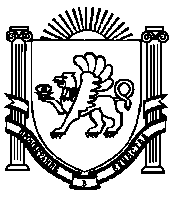 АДМИНИСТРАЦИЯЖЕМЧУЖИНСКОГО СЕЛЬСКОГО ПОСЕЛЕНИЯНИЖНЕГОРСКОГО РАЙОНАРЕСПУБЛИКИ КРЫМПОСТАНОВЛЕНИЕ № 177-П12 ноября 2020 года							с. ЖемчужинаО принятии к бухгалтерскому учету в составе казнынедвижимого имущества, закрепленного за муниципальнымобразованием Жемчужинское сельское поселениеНижнегорского района Республики Крым на правемуниципальной собственностиВ соответствии с Федеральным законом от 06.10.2003 № 131-ФЗ «Об общих принципах организации местного самоуправления в Российской Федерации», с приказом Минфина России от 01.12.2010 №157н «Об утверждении единого плана счетов бухгалтерского учета для органов государственной власти (государственных органов), органов местного самоуправления, органов управления государственными внебюджетными фондами, государственных академий наук, государственных (муниципальных) учреждений и инструкции по его применению», Уставом муниципального образования Жемчужинское сельское поселение Нижнегорского района Республики Крым, Положением об учетной политике админитсрации Жемчужинского сельского поселения Нижнегорского района Республики Крым, Администрация Жемчужинского сельского поселения Нижнегорского района Республики КрымПОСТАНОВЛЯЕТ:1.Принять к бухгалтерскому учету в составе имущества казны муниципального образования Жемчужинское сельское поселение Нижнегорского района Республики Крым недвижимое имущество, составляющее казну – памятник В.И.Ленину, находящийся в собственности муниципального образования Жемчужинское сельское поселение Нижнегорского района Республики Крым, по условной стоимости : один объект, один рубль, согласно приложению. Вести учёт на счёте 108.51 - Недвижимое имущество, составляющее казну.2. Контроль за исполнением настоящего постановления оставляю за собой.3. Обнародовать настоящее постановление на информационном стенде администрации Жемчужинского сельского поселения Нижнегорского района Республики Крым по адресу: Республика Крым, Нижнегорский район, с. Жемчужина, ул. Школьная д.2, а также на официальном сайте Жемчужинского сельского поселения Нижнегорского района Республики Крым в сети «Интернет» (http://жемчужинское – сп.рф).4. Настоящее постановление вступает в силу со дня его подписания.Председатель Жемчужинского сельского совета - глава администрации Жемчужинского сельского поселения				С.И.ЧупиковПриложениепостановлению администрации Жемчужинского сельского поселения Нижнегорского района Республики Крымот 12 ноября 2020 года № 177-ПНедвижимое имущество, составляющее казну, находящееся в собственности муниципального образования Жемчужинское сельское поселение Нижнегорского района Республики Крым№ п/пНаименование объекта недвижимого имущества, адрес местонахожденияВид разрешенного использованияКадастровый номер объекта недвижимостиКадастровая стоимость (руб.) Стоимость, для принятия к учету (руб.)1Памятник В.И.Ленину, с.Жемчужина ,ул.40 лет Победы, сооружение 5АДанные отсутствуют90:08:060101:2164Данные отсутствуют1,00